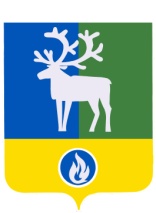 СЕЛЬСКОЕ ПОСЕЛЕНИЕ ПОЛНОВАТБЕЛОЯРСКИЙ РАЙОНХАНТЫ-МАНСИЙСКИЙ АВТОНОМНЫЙ ОКРУГ - ЮГРААДМИНИСТРАЦИЯ СЕЛЬСКОГО ПОСЕЛЕНИЯ ПОЛНОВАТПОСТАНОВЛЕНИЕот 11 июля 2018 года                                                                                                              № 87Об определении специальных мест для размещения печатных агитационных материалов по выборам главы сельского поселения Полноват и депутатов Совета депутатов сельского поселения Полноват четвертого созыва	В соответствии с пунктом 7 статьи 54 Федерального закона от 12 июня                  2002 года  № 67-ФЗ «Об основных  гарантиях избирательных прав и права на участие в референдуме  граждан   Российской  Федерации» п о с т а н о в л я ю:1. Определить специальные места для размещения печатных агитационных материалов  по  выборам главы сельского поселения Полноват и депутатов Совета депутатов сельского поселения Полноват четвертого созыва на территории сельского поселения Полноват:2. Опубликовать настоящее постановление в бюллетене «Официальный вестник сельского поселения Полноват».3. Настоящее постановление вступает в силу после его официального опубликования.4. Контроль за выполнением настоящего постановления оставляю за собой.Глава сельского поселения Полноват                                                               Л.А.Макеева№ п/пНомер избирательного участкаМесто расположения информационного стенда (адрес)1.Избирательный участок № 35село Полноват, возле здания муниципального казенного учреждения сельского поселения Полноват «Центр культуры и спорта «Созвездие», находящегося по адресу:  улица Советская, дом 24.